SEURAN NIMI/LOGO/KISALOGO	KILPAILUKUTSU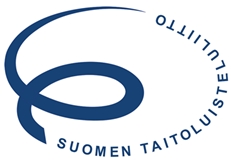 	PVMKILPAILUN NIMI JA AJANKOHTASeura ry kutsuu STLL:n rekisteröityjä ja kilpailupassin kaudelle 20XX-20XX lunastaneita yksinluistelun sarja/lohko ja muodostelmaluistelun sarja/lohko xx kilpailuun.Paikka	Jäähallin nimi, osoite, karttalinkkiAika ja alustava aikataulu	Päivä ja kellonaika	SarjaTarkempi aikataulu ilmoitetaan kilpailuvahvistuksessa. Järjestävä seura varaa oikeudenaikataulumuutoksiin.Kilpailusarjat	Sarja	LO kesto/kerroin	VO kesto/kerroinKilpailuissa, joissa on sekä lyhyt- että vapaaohjelma, vapaaohjelmaan pääsee lyhytohjelman xx parasta luistelijaa.Säännöt	Kilpailussa noudatetaan ISU:n ja STLL:n kilpailusääntöjä kaudelle 20xx-20xx.Tarvittaessa luistelijat voidaan jakaa ikäryhmiin.Kentän koko	zz x yy metriäArviointi	Käytössä on ISU-arviointi / (laajennettu) tähtiarviointi / MUPI-arviointi.Arvioijat	(STLL on nimennyt kilpailun arvioijat.) Arvioijat ilmoitetaan vahvistuksessa.IlmoittautuminenIlmoittautuminen on tehtävä sähköpostitse viimeistään pp.kk.20xx klo 20.00 mennessä osoitteeseen xx.xx@xx liitteenä olevalla lomakkeella.Yksinluistelijoiden ilmoittautumisessa on mainittava:seurakilpailijoiden etu- ja sukunimikilpailusarjasyntymäaikaseuran edustaja kilpailupaikalla(tieto testiin osallistumisesta)(luistelijan sportti-id, jos suorittaa testielementtejä)sähköpostiosoite vahvistusta vartensähköpostiosoite tai pankkiyhteystiedot arvioijien kululaskutusta varten Muodostelmaluistelujoukkueiden ilmoittautumisessa on mainittava:seurajoukkueen nimikilpailusarjavalmentaja(t)joukkueenjohtaja sekä hänen yhteystietonsahuoltaja(t)luistelijoiden nimetluistelijoiden syntymäajatmahdollinen kuvaajamahdollinen bussinkuljettajasähköpostiosoite vahvistusta vartensähköpostiosoite tai pankkiyhteystiedot arvioijien kululaskutusta vartenKilpailijoita ilmoittava seura vastaa siitä, että luistelijoiden kilpailupassit ja että yksinluistelussa sarjaan vaadittavat perus- ja elementtitestit on suoritettu/voimassa.Jälki-ilmoittautuminen sääntökirjan kohdan 15.4. mukaisesti.Osallistumisen peruuttaminen sääntökirjan kohdan 15.5 mukaisesti.IlmoittautumismaksutSarja	MaksuIlmoittautumismaksu on maksettava pp.kk.20xx mennessä seura ry tilille xx-xx.Merkitkää maksu SARJA/KILPAILU/SEURA tai SARJA/KILPAILU/JOUKKUE(Arvioijien kulut laskutetaan osallistuneilta seuroilta jälkikäteen.)Suunniteltu ohjelma -lomakeTarkistetut ja voimassaolevat lomakkeet on toimitettava viimeistään pp.kk.20xx klo 20.00 mennessä osoitteeseen xx.xx@xx. Lomakkeeseen myös täyttäjän nimi ja päiväys. Muodostelmaluistelun osalta myös valmentajan puhelinnumero. Musiikki	Pyydämme toimittamaan ohjelmamusiikit sähköisenä mp3-tiedostona osoitteeseen xx.xx@xx pp.kk.20xx mennessä / CD-levyllä (ei RW) kilpailupaikalle. Tiedostot pyydämme nimeämään SARJA_LUISTELIJA/JOUKKUE_SEURA_LO/VO. Yksinluistelijoiden musiikkitiedostot pyydetään toimittamaan seuroittain kootusti. Musiikista on oltava mukana myös varakopio.Järjestävä seura sitoutuu hävittämään tiedostot välittömästi kilpailun jälkeen.Yksinluistelun elementtitestitKilpailussa suoritettavat yksinluistelun elementtitestit ilmoitetaan kilpailuilmoittautumisen yhteydessä liitteenä olevalla testi-ilmoittautumislomakkeella.Testipassit luovutetaan kilpailutoimistoon akkreditoinnin yhteydessä ja ne palautetaan luistelijalle kilpailun jälkeen paikan päällä. Tarvittaessa testipassit voidaan myös postittaa, tällöin testipassin mukana on jätettävä valmiiksi osoitetiedoilla täytetty sekä postimerkillä varustettu palautuskuori.Arvonta	Kilpailusarjoissa, joissa on sekä lyhyt- että vapaaohjelma, vapaaohjelmakilpailut luistellaan lyhytohjelman tulosten käänteisessä järjestyksessä.Ruokailu	Ruokailujärjestelyt kilpailijoilleRuokailujärjestelyt valmentajille ja arvioijille.Käsiohjelma (esimerkiksi nettiin/pdf/paperi/applikaatio)Kuva ja joukkuetiedot pyydetään lähettämään pp.kk.20xx mennessä osoitteeseen xx.xx@xx.Pääsyliput	Pääsylippujen hinnatPääsylippujen myyntipaikka ja -aikaMuuta huomioitavaaKilpailun nettisivutwww.xxxx.yyKilpailun johtaja	NimiYhteystiedot (sähköpostiosoite ja puhelinnumero)Jakelu	Kutsutut seurat, STLL, arvioijatLiitteet	IlmoittautumislomakkeetYL testi-ilmoittautumislomakeSuunniteltu ohjelma -lomakkeet(Majoitustarjous)xx, tytötxx, pojatxx, naisetxx, miehetxx muodostelmaluisteluxxxxPaikkaAika(X)Arvonta suoritetaan ISUCalcFS tuloslaskentaohjelman satunnaistoiminnolla (random)Arvonta suoritetaan paikan päälläArvonnan aika ja paikka ilmoitetaan vahvistuksessa